OMEZENÍ ROZSAHU ÚŘEDNÍCH HODIN OBECNÍHO ÚŘADU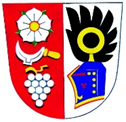 Omezení rozsahu úředních hodin Obecního úřadu v Moravanech pro veřejnost takto:PONDĚLÍ od 12:00 do 17:00 hodinSTŘEDA od 8:00 do 13:00 hodinV rámci preventivních opatření před šířením nového typu koronaviru žádáme občany, aby zvážili nutnost osobní návštěvy a navštěvovali ho pouze v nezbytně nutných případech.V případě potřeby kontaktujte obecní úřad telefonicky na tel. č. 518 617 530 nebo elektronicky moravany@tiscali.cz. Toto opatření má snížit rizika šíření nákazy.V Moravanech 12.10.2020